Caps For Sale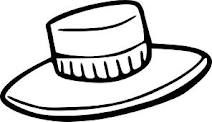 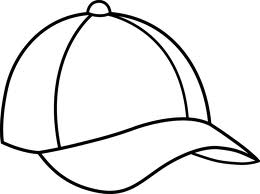 